AWESOME STUFF PROJECT
Photoshop Basic Concepts/Concepts A ProjectConcepts Covered:Basic layers and naming layersLayer styles (fX—glow, shadow, stroke, bevel, etc.)Moving images between documentsAdding shapesAdding TypeAdjustments (Black and White, Tint, etc.)Transform (basic rotation, text warp, flip horizontal/mirror)Page borderProject: Create a “wallpaper” type picture collage that follows the instructions below. You will find an abstract background and then drag in photos of things you think are awesome—people, animals, movies, foods, places, etc. You will decorate this will some other objects—text and shapes, add a page border, add some layer styles, and do some transformations! See my example finished on reverse. Create a folder on your PROJECT folder called AWESOME and save all your images you plan to use. You need at least 7 images of your favorite things + your background.NAME:__________________________ Hour: ____		Turn in scoring guide to tray after uploading!!Finished Project with Named Layers!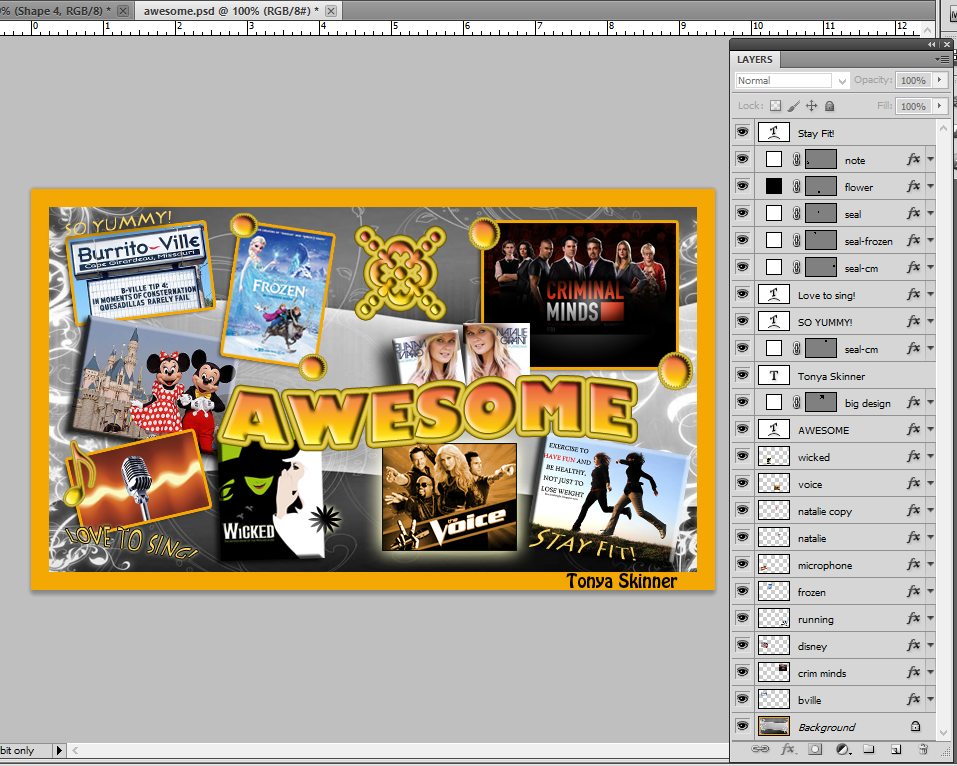 RequirementsPts PossibleDeductedFind a large image to use as your background; search for “abstract backgrounds” and use one as your base image. Be sure it is in “landscape” and is a large image. Open it in Photoshop. Resize the width to be 9 inches.Test it out with File>Print; change to landscape and it should fit nicely on the page preview at left with some white around it.  (hit done, not Print—do not print)
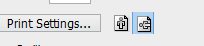 Save as awesome.psd to your Awesome folder (in your Projects).5Desaturate (make black and white) your background layer/abstract bg.	5Create a page border no more than 1 inch more than current canvas size. Make sure it is a COLOR (not black or white).5Add all your images of awesome things (at least 7), resizing and rotating to get them to fit nicely on the document. Images may overlap each other.14Add layer styles (fX) to the images. Each image should utilize TWO layer styles. At least three should be strokes that are the same color as your border color.7Alt-drag one of your images; that creates a duplicate. Mirror the duplicate.2Remove the color from one of your images and tint it the border color.5Add the Type—AWESOME—in a large, fat font someplace. Apply a Text Warp and a Style from the Styles panel of your choice.5Add various shapes around the image (you can use Custom Shapes, too!); include a Bevel layer style on all shapes. Include at least 3 different shapes (you can have more).6Be sure all layers are named! Call me over to see _____ I will sign!!5Add Type around the image as needed (at least three) explaining briefly some of the items (what they are, etc.). Rotate or warp the Type as needed. Layer styles are optional, but be sure the text is readable at 100% zoom (add shadows or glows as needed).3Type your name in an easy to read font in a corner; if it fits on the border (if the border is big enough), you can put it there. Make sure it is readable.2Save (awesome.psd) and Save for Web (JPG) for your Portfolio folder. Be sure pixels are no bigger than 800px; don’t worry about the KB.1Upload to the MyBigCampus assignment for grading; DO NOT PRINT.5TOTAL POINTS70